PEMERINTAH KABUPATEN JOMBANG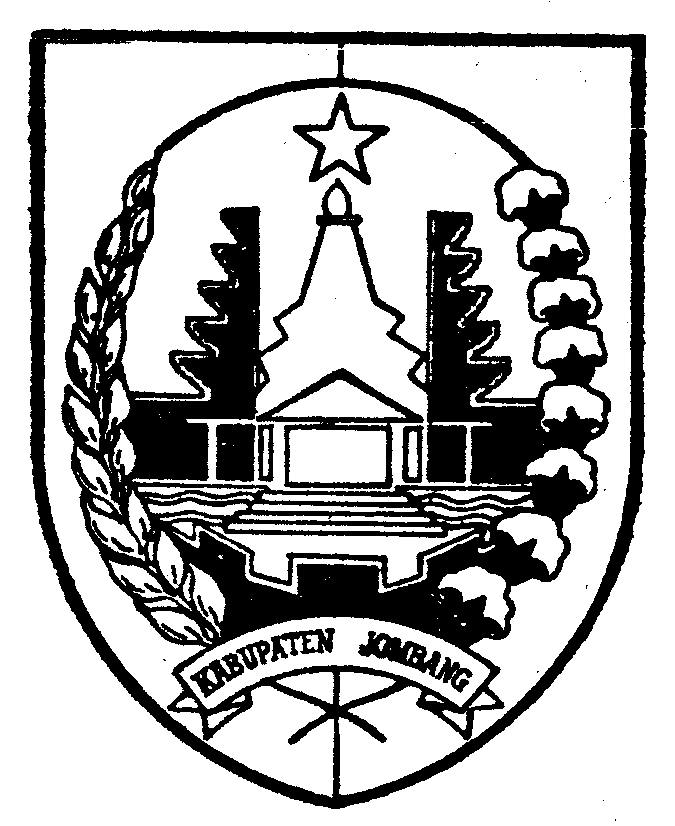 DINAS KESEHATANBLUD PUSKESMAS TEMBELANGJl. Raya Pesantren No. 302 Kecamatan Tembelang Kabupaten JombangKode Pos : 61452 Telp. (0321) 888213 Email : pkmtembelang@gmail.com	KERANGKA ACUANKKK..........................Pendahuluan Berisi kondisi umum ......R.....................................................................................................................................................................dst.Latar belakangLatar belakang melakukan kegiatan contoh kegiatan PSN.......banyak angka kesakitan dan kematian DBD, Salah satu........................................................................................c. H..................dstTujuan Tujuan umum : menurunkan angka kesakitan dan kematian DBD........Untuk ..............................................................Tujuan khusus :Meningkatkan peran masyarakat ........................................................Meningkatkan kerjasama linsek danlinprogMeningkatkan ABJ 95%Dst....Kegiatan pokok dan rincian kegiatan.Melakukan PJB di RT dengan memeriksa kamar mandi dll dan mencatat hasil pemeriksaan, dan memeriksa linkungan sekolah dst.Penanggungjawab UKM .......................................................................dst.Cara melaksanakan kegiatan.Petugas berkumpul di puskesmas, bersama sama menuju balai desa.Semua petugas membawa senter dan catatan.Melakukan briefing pada kader sebelum pelksanaan...dst.petugas dan kader memeriksa RT 1 kader/petugas 20 rumahSasaran100 RT per desa..................................................................................................dst.Jadwal pelaksanaan kegiatan.Hari tanggal, tempat petugas dllPeran lintas program dan lintas sektorPeran lintas program : promkes ledang, penyuluhan/briefing dbd, bidan desa Peran linsek : kader pemeriksaan PJB, merekap hasil PJBkepala desa : menggerakan kader, masyarakat.Pkk : menggerakan kader dan PKKBabinsa : menggerakan masyarakat,Camat : mengerakan kepala desa. Melaporkan hasil pjb ke dinkes.Evaluasi pelaksanaan kegiatan dan laporanPelaksanaan kegiatan di evaluasi seminggu sekali oleh pelaksana DBD dengan membuat laporan hasil pelaksanaan, hambatan pelaksanaan, partisipasi kader, linsek dll.dst......Pencatatan, pelaporan dan evaluasi kegiatan.Semua hasil kegiatan di catat langsung oleh kader, dan di laporkan kepada puskesmas dan dan kecamatan,....di monitor tiap 3 bulan dan dievaluasi tiap tahun dilakukan evaluasi  target capaian ABJ........................................dst    .MENGETAHUIKEPALA PUSKESMAS TEMBELANGPUGUH HARI SUBAGIA Jombang,tgl.......bulan..........tahun............. PELAKSANA PROGRAM SSS.............TTT